РОССИЙСКАЯ ФЕДЕРАЦИЯКрасноярский край Эвенкийский муниципальный район АДМИНИСТРАЦИЯ                                                    посёлка Тура648000, Эвенкийский  район, п. Тура, ул. Советская, 4                                                                               2-23-06 (39170) РАСПОРЯЖЕНИЕ“ 28” сентября 2017 г.                      п. Тура                                  № 228-р 	1. В соответствии со статьей 28 Федерального закона РФ от 06.10.2003 N 131-ФЗ "Об общих принципах организации местного самоуправления в Российской Федерации", статьей 44 Устава сельского поселения посёлок Тура, Положения о публичных слушаниях, утвержденного Решением Совета депутатов муниципального образования пгт. Тура от 09.03.2006 г. № 3-4/1-8:	1.1. Провести публичные слушания по вопросу рассмотрения проекта решения Туринского поселкового Совета депутатов «Об утверждении правил благоустройства и санитарного содержания территории муниципального образования сельское поселение посёлок Тура».	1.2. Назначить проведение публичных слушаний на «30» октября 2017 года в 15.00 часов по адресу: п. Тура, ул. Советская 4, каб. № 204, в зале заседаний администрации посёлка Тура.	2. Контроль за исполнением данного распоряжения оставляю за собой.	3. Настоящее распоряжение вступает в силу со дня подписания и подлежит официальному опубликованию в газете «Эвенкийская жизнь».Временно исполняющий полномочия	    Ю.И. СадовинГлавы посёлка Тура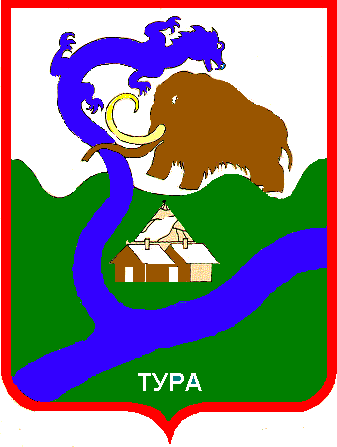 